                                CURRICULUM VITAE                    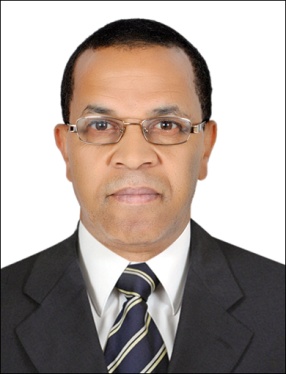  	RHANNAMI  Mobile: C/o 971503718643 Email: rhannami.376459@2freemail.com SUB :  BANQUET Supervisor / assistant banquet manager  Career Objective:Seeking a permanent position as a banquet supervisor & catering Supervisor to fully exercise my skills, abilities and contribute positively to the company according to my 12years experience ,Personal Profile:Name                                    : rhannami Date of Birth                         : 06/06/60Religion                                :  MuslimNationality                            : morrocoMarital Status                       : SingleLanguages Known              :  Speaking  French/ English / arabicHobbies                                : Reading Books, like Football, Personal Traits                    : Honest, Sincere, Systematic approach to work & Teamwork Educational qualifications:Baccalaureat +2 years 2 years in  university Mohamed Ben Abdullah (French linguist )Professional Experience:     >2009 to 2017 Incharge for wedding hall Al Shahama                      :Position :camp manager /store control                 Company                          National Corporation for Tourism & HotelsPlace                                Abu Dhabi.(Location EMICO.Period                              from 26th November 2009 to 7th August 2011BANQUET SUPERVISOR:In charge for wedding hall ( set up. Breaffing the staff and scheduleIn charge for the events  inside and outside the hallIn charge for the staff   housekeeping and restaurantPosition: campmanager               G/S CAMP KOREAN –RUWAIS/  ENEC- SILA-Company                          ROYAL CATERINGPlace                                 ABU DHABI –UAE-Period                                7th May 2011 to 3rd October 20 13             Position Held                  BANQUET SUPERVISOR catering                                 ROYAL CATERINGPlace                                ABU DHABI, UAEPeriod                               21st 2013 UP TO2017                   Position :                 supervisor:                                  Zohara hotel  ( meknes / morrroco)                                                         Supervising the staff and monitoring the                                                          The operation ( check in   check out)Period :                                  From:  1996  to 1998Brief Summary of Strengths & Duties:To organize, direct and support employees & provide maintenance operations to obtain the highest standard and also to provide efficient, courteous and trouble-free service to the customers.Knowledge of Machine operation , and inventory control To train the team for proper utilization of chemicals for cleaning and utilization of other equipments & materials. To mentor team members of about 25 and maintain disciplineEffectively handling of customer’s complaint and to solve it with satisfactory solutions.  Able to meet deadline.Can perform multitask and work under pressure if required.Can deal with any sudden responsibilities and duties if arisen.Perform random inspection of the rooms and public areas and follow ups where necessaryTo assure all maintenance requests forwarded to engineering are executedReport any shortages in equipment to the managerTo communicate & co-ordinate with all departments and guarantee the highest level of guestsatisfactionTo update record in the computExtra Curricular Activities:CERTIFICAT:   *   FOOD HYGIENE /HANDLING HELDAT(BAB)                              ABU DHABI COMPANY FOR ONSHOREOIL OPERATIONS (ADCO)                           *   Elementary food hygiene certificate (Royal Enviromental health                                                          Institute of Scotland Training certificate of :                                        -basic food safetyrequirements                                        - kitchen & personnel hygienepractices                                        - HACCP Awareness                                        -  food hygiene conductedby TUV MIDDDLEEast    Computer- excel